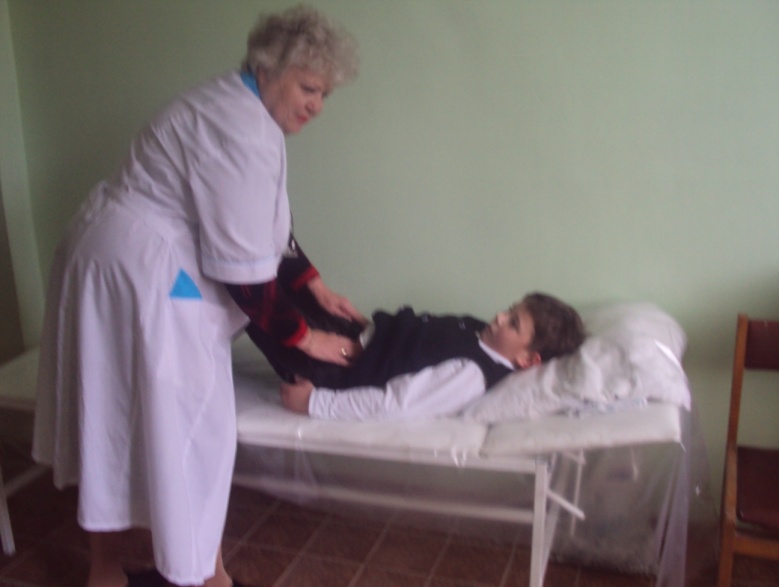 Фото №1 Кушетка медицинская смотровая (инв № цф0000000000479)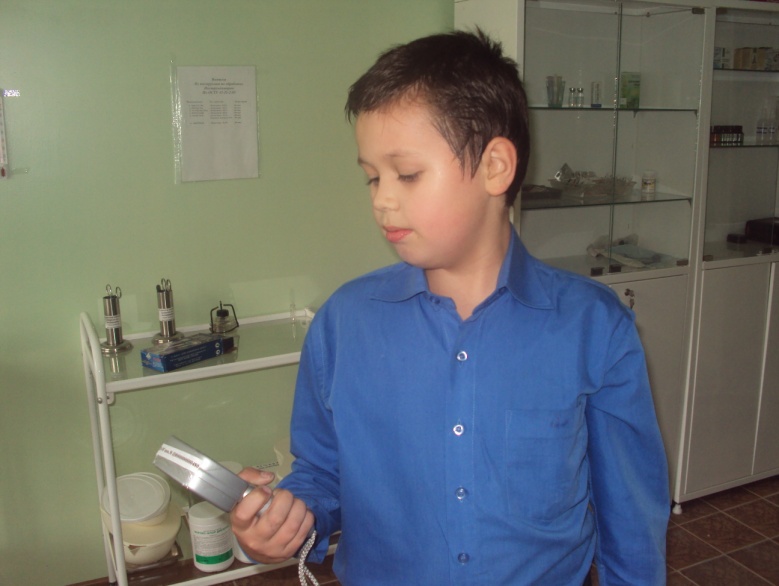 Фото №2 Динамометр ДМЭР-120-05 ((инв № цф0000000000480)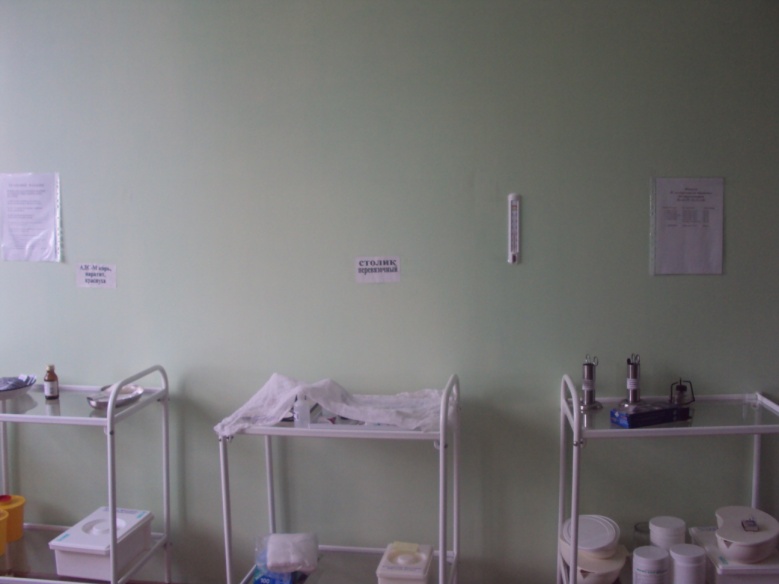 Фото №3 Столик медицинский инструментальный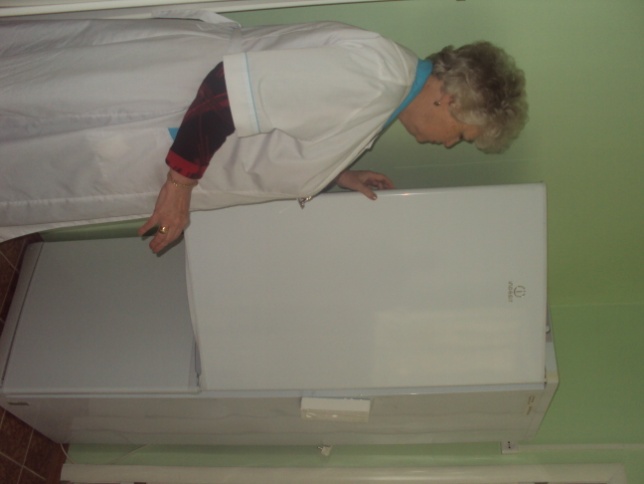 Фото №4 Холодильник «Индезит SB 185» (инв № цф0000000000509)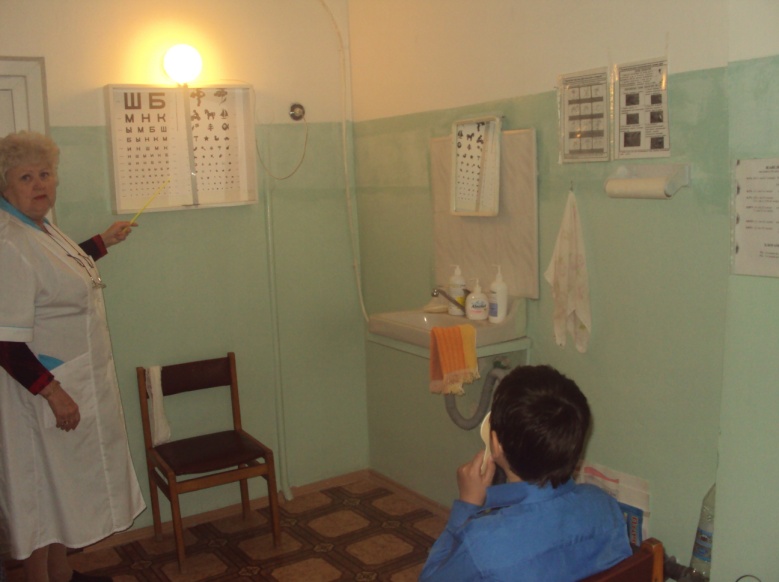 Фото №5 Аппарат Ротта (инв № цф0000000000481)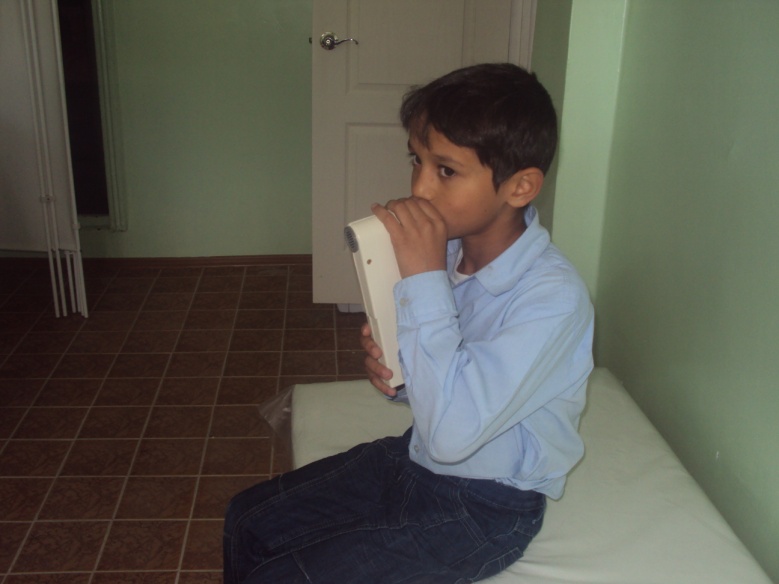 Фото №6 Спирометр портативный УСПЦ-01 (инв № цф0000000000477)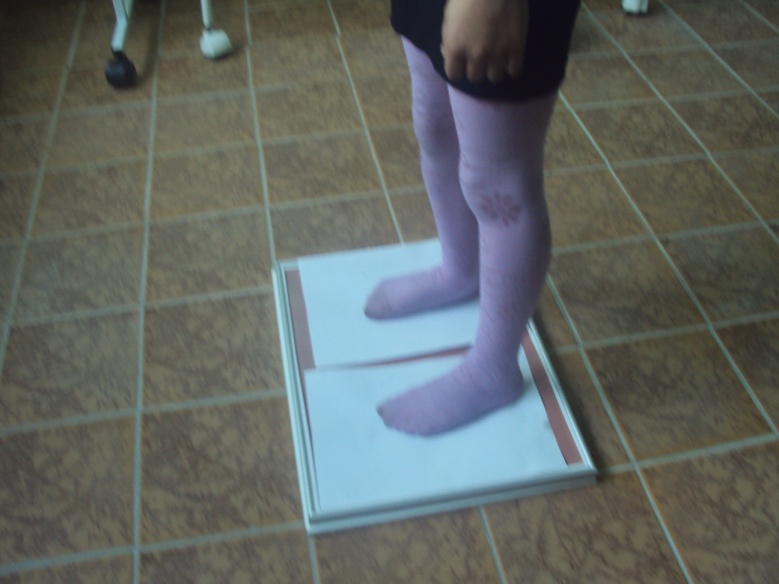 Фото №7  Плантограф (инв № цф0000000000478)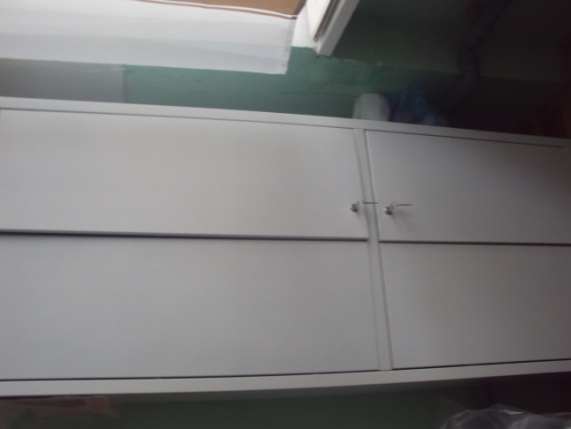 Фото №8 Шкаф медицинский металлический ШММ-02 «Лавкор» (инв № цф0000000000472)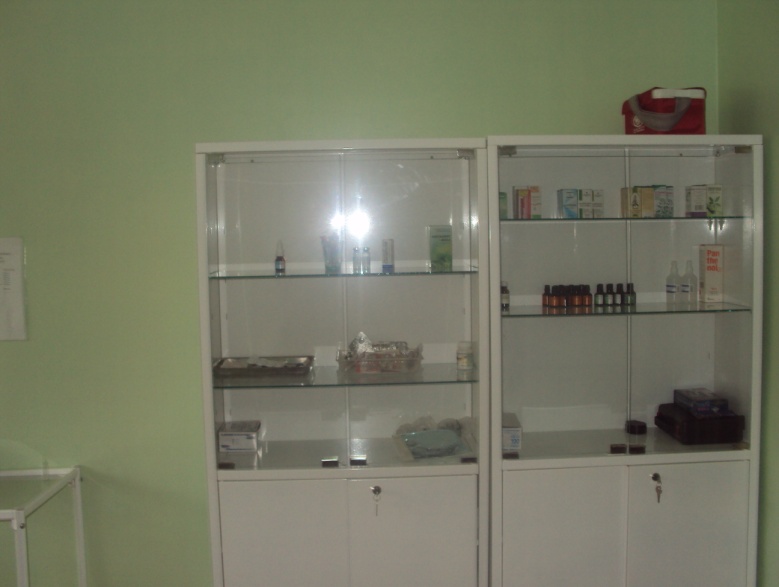 Фото №9 Шкаф металлический двухсекционный двухдверный для хранения, размещения лекарств (2 шт) (инв № цф0000000000471) (инв № цф0000000000476)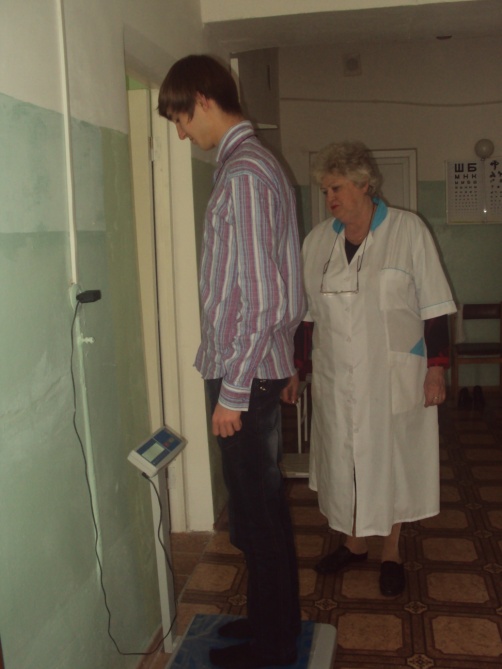 Фото №10 Весы напольные электронные ВЭМ-150 (инв № цф0000000000473)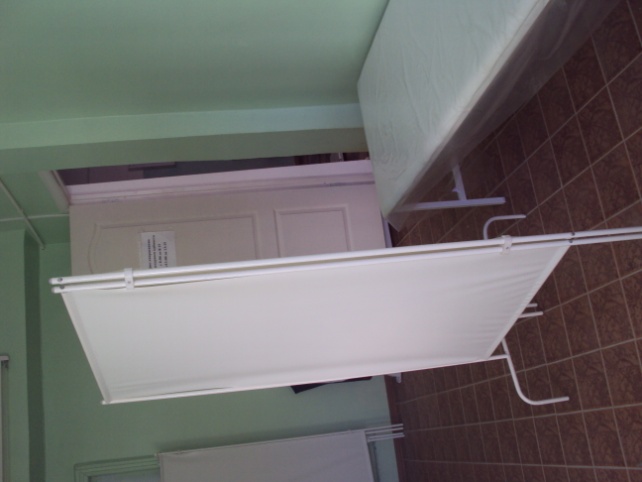 Фото №11 Ширма медицинская 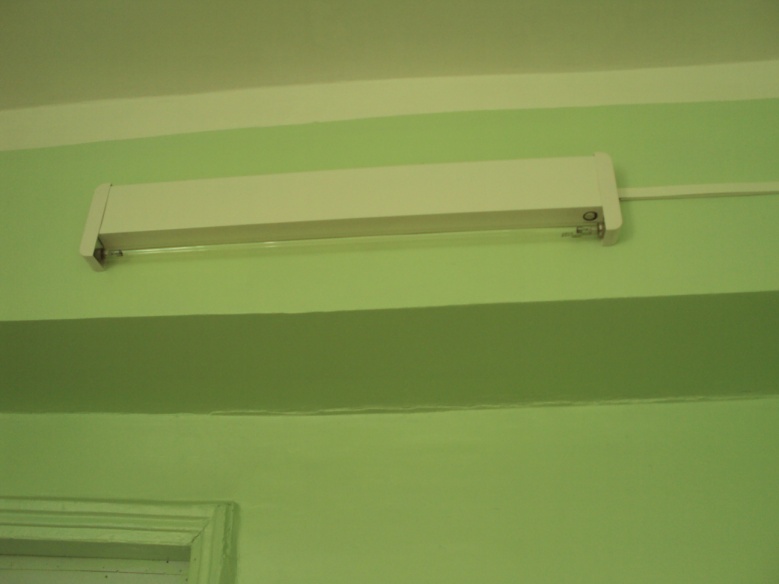 Фото №12 Облучатель бактерицидный , лампа бактерицидная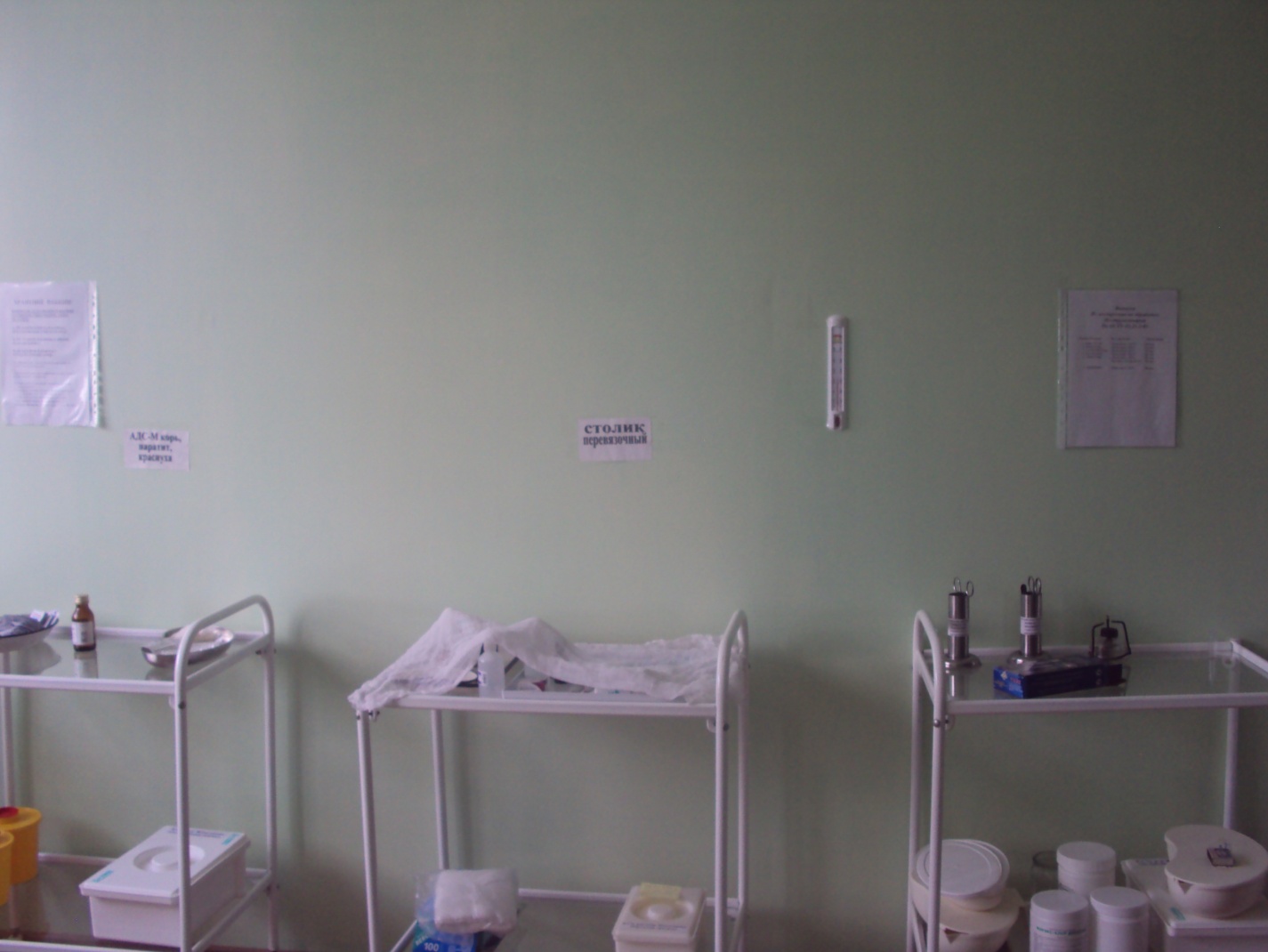 Контейнер медицинский